建设项目竣工环境保护验收监测报告表项目名称：新疆光耀玻璃科技有限公司年产260万平方米高档铝镜深加工项目建设单位：新疆光耀玻璃科技有限公司编制单位：新疆中测环保科技有限公司监测单位：新疆中测测试有限责任公司编制日期：2022年7月建  设  单  位：新疆光耀玻璃科技有限公司法  人  代  表：张有良编  制  单  位：新疆中测环保科技有限公司法  人  代  表：路建康报 告 编 写 人：张承磊前言新疆光耀玻璃科技有限公司2013年在轮台县拉依苏工业园区建设480t/d优质浮法Low-e玻璃生产线，主要为生产Low-e玻璃提供优质的玻璃原片，该项目的环评已通过审批（巴环评价函〔2013〕479号），并于2015年通过巴州环保局验收（巴环评价验〔2015〕65号）。由于480t/d优质浮法Low-e玻璃生产线项目设计单位结合原料供应情况、安全评价以及项目建设实际等情况，在对项目进行具体设计时，将原环境影响报告中部分建设内容进行了变更，主要变更内容为：①取消玻璃熔窑由除尘+SCR脱硝系统建设；②生活污水处理系统由地埋式一体化污水处理站改为化粪池处理后拉运至轮台县污水处理厂处理；③增加原料煤粉、石英石破碎系统，该项目变更环评于2015年已通过审批（巴环评价函〔2013〕223号）。巴州环境保护局于2017年对新疆光耀玻璃科技有限公司窑炉烟气脱硝项目进行竣工环境保护验收（巴环评价验〔2017〕54号）。磁控溅射铝镜深加工生产线代替镀银玻璃深加工，是近几年发展起来的新型设备，因其节约了大量的贵金属白银，价格较低，铝镜生产加工逐渐兴起，它从玻璃原板上片、清洗、磁控溅射镀铝膜、淋防护漆、烘干，直至成品镜片收片均为自动完成，镜片质量可媲美银镜，生产过程相对银镜更节能，更环保，且生产效率高，大大减少了人工成本及管理成本。该项目生产工艺主要由8部分组成，工艺相对简单，排放的主要污染物较单一，无有机类化合物产生。各项污染物在采取相应的污染措施后均能妥善处置，达标排放。新疆光耀玻璃科技有限公司着力产业升级，拉长产业链，下游产业链立足高起点、高标准，磁控溅射高档铝镜深加工产业的发展，既消化了自身原片产能，又提高了产品附加值。因此，新疆光耀玻璃科技有限公司决定进行改扩建，投资500万元在现有厂区内建设年产260万㎡高档铝镜深加工生产线，进一步开拓国际市场，全面提升企业的核心竞争力。根据《建设项目环境保护条例》（国务院第682号）和《建设项目竣工环境保护验收暂行办法》（国环规环评[2017]4号）的要求，新疆光耀玻璃科技有限公司委托新疆中测环保科技有限公司承担了本项目竣工环境保护验收监测报告的编制工作。我公司于2022年7月进行了现场踏勘，并编写了验收监测方案。依据《监测方案》内容，新疆中测测试有限责任公司于2022年7月15日－16日进行了现场监测，我公司在此基础上编制了该项目竣工环境保护验收监测报告。本次验收新疆光耀玻璃科技有限公司年产260万平方米高档铝镜深加工项目相应的主体工程、辅助工程、公用工程及环保工程等设施。对照本项目环境影响报告表以及环保行政主管部门的批复意见要求，核查项目的建设内容、建设规模以及各项环保治理设施建设完成情况。对环境影响报告以及环保行政主管部门的批复中提及的有关废气、废水、噪声和固体废物的产生、排放情况进行检测、统计。评价分析各项措施实施的有效性；通过现场检查和实地检测，确定本项目产生的污染物浓度达标排放情况，最终形成验收结论。表一表二表三表四表五表六表七表八建设项目工程竣工环境保护“三同时”验收登记表填表单位（盖章）：新疆光耀玻璃科技有限公司                                    填表人（签字）：                                   项目经办人（签字）：         注：1、排放增减量：（+）表示增加，（-）表示减少；2、（12）=（6）-（8）-（11），（9）= （4）-（5）-（8）- （11） +（1）；3、计量单位：废水排放量——万吨/年；废气排放量——万标立方米/年；工业固体废物排放量——万吨/年； 水污染物排放浓度——毫克/升；大气污染物排放浓度——毫克/立方米；水污染物排放量——吨/年；大气污染物排放量——吨/年建设单位：新疆光耀玻璃科技有限公司（盖章）编制单位：新疆中测环保科技有限公司（盖章）电话：15899005522电话：0996-2953667传真：传真：邮编：841600邮编：841000地址：新疆巴音郭楞蒙古自治州轮台县拉依苏石油化工区地址：新疆库尔勒经济技术开发区安东路016号建设项目名称新疆光耀玻璃科技有限公司年产260万平方米高档铝镜深加工项目新疆光耀玻璃科技有限公司年产260万平方米高档铝镜深加工项目新疆光耀玻璃科技有限公司年产260万平方米高档铝镜深加工项目新疆光耀玻璃科技有限公司年产260万平方米高档铝镜深加工项目新疆光耀玻璃科技有限公司年产260万平方米高档铝镜深加工项目建设单位名称新疆光耀玻璃科技有限公司新疆光耀玻璃科技有限公司新疆光耀玻璃科技有限公司新疆光耀玻璃科技有限公司新疆光耀玻璃科技有限公司建设项目性质新建    改扩建√   技改    迁建新建    改扩建√   技改    迁建新建    改扩建√   技改    迁建新建    改扩建√   技改    迁建新建    改扩建√   技改    迁建建设地点巴州轮台县拉依苏工业园区巴州轮台县拉依苏工业园区巴州轮台县拉依苏工业园区巴州轮台县拉依苏工业园区巴州轮台县拉依苏工业园区主要产品名称Low-e玻璃原片Low-e玻璃原片Low-e玻璃原片Low-e玻璃原片Low-e玻璃原片设计生产能力年产260万㎡高档铝镜年产260万㎡高档铝镜年产260万㎡高档铝镜年产260万㎡高档铝镜年产260万㎡高档铝镜实际生产能力年产260万㎡高档铝镜年产260万㎡高档铝镜年产260万㎡高档铝镜年产260万㎡高档铝镜年产260万㎡高档铝镜建设项目环评时间2018年3月开工建设时间2018年5月2018年5月2018年5月竣工时间2018年8月验收现场监测时间2022年7月15日－7月16日2022年7月15日－7月16日2022年7月15日－7月16日环评报告表审批部门巴州环境保护局环评报告表编制单位新疆广清源环保技术有限公司新疆广清源环保技术有限公司新疆广清源环保技术有限公司环保设施设计单位/环保设施施工单位///投资总概算500万元环保投资总概算22万元比例4.4%实际总概算500万元环保投资25万元比例5.0%验收监测依据1、《中华人民共和国环境保护法》（2015.01.01）；2、《中华人民共和国环境影响评价法》（2018.12.29）；3、《中华人民共和国大气污染防治法》（2018.10.26）；4、《中华人民共和国水污染防治法》（2018.01.01）；5、《中华人民共和国环境噪声污染防治法》（2018.12.29）；6、《中华人民共和国固体废物环境污染防治法》（2020.09.01）；7、国务院令第682号《建设项目环境保护管理条例》（2017年10月）；8、《建设项目竣工环境保护验收暂行办法》（国环规环评〔2017〕4号）；9、《建设项目竣工环境保护验收技术指南》污染影响类；10、《新疆光耀玻璃科技有限公司年产260万平方米高档铝镜深加工项目环境影响报告表》；11、关于《新疆光耀玻璃科技有限公司年产260万平方米高档铝镜深加工项目环境影响报告表》的批复（巴环评价函〔2018〕54号）。1、《中华人民共和国环境保护法》（2015.01.01）；2、《中华人民共和国环境影响评价法》（2018.12.29）；3、《中华人民共和国大气污染防治法》（2018.10.26）；4、《中华人民共和国水污染防治法》（2018.01.01）；5、《中华人民共和国环境噪声污染防治法》（2018.12.29）；6、《中华人民共和国固体废物环境污染防治法》（2020.09.01）；7、国务院令第682号《建设项目环境保护管理条例》（2017年10月）；8、《建设项目竣工环境保护验收暂行办法》（国环规环评〔2017〕4号）；9、《建设项目竣工环境保护验收技术指南》污染影响类；10、《新疆光耀玻璃科技有限公司年产260万平方米高档铝镜深加工项目环境影响报告表》；11、关于《新疆光耀玻璃科技有限公司年产260万平方米高档铝镜深加工项目环境影响报告表》的批复（巴环评价函〔2018〕54号）。1、《中华人民共和国环境保护法》（2015.01.01）；2、《中华人民共和国环境影响评价法》（2018.12.29）；3、《中华人民共和国大气污染防治法》（2018.10.26）；4、《中华人民共和国水污染防治法》（2018.01.01）；5、《中华人民共和国环境噪声污染防治法》（2018.12.29）；6、《中华人民共和国固体废物环境污染防治法》（2020.09.01）；7、国务院令第682号《建设项目环境保护管理条例》（2017年10月）；8、《建设项目竣工环境保护验收暂行办法》（国环规环评〔2017〕4号）；9、《建设项目竣工环境保护验收技术指南》污染影响类；10、《新疆光耀玻璃科技有限公司年产260万平方米高档铝镜深加工项目环境影响报告表》；11、关于《新疆光耀玻璃科技有限公司年产260万平方米高档铝镜深加工项目环境影响报告表》的批复（巴环评价函〔2018〕54号）。1、《中华人民共和国环境保护法》（2015.01.01）；2、《中华人民共和国环境影响评价法》（2018.12.29）；3、《中华人民共和国大气污染防治法》（2018.10.26）；4、《中华人民共和国水污染防治法》（2018.01.01）；5、《中华人民共和国环境噪声污染防治法》（2018.12.29）；6、《中华人民共和国固体废物环境污染防治法》（2020.09.01）；7、国务院令第682号《建设项目环境保护管理条例》（2017年10月）；8、《建设项目竣工环境保护验收暂行办法》（国环规环评〔2017〕4号）；9、《建设项目竣工环境保护验收技术指南》污染影响类；10、《新疆光耀玻璃科技有限公司年产260万平方米高档铝镜深加工项目环境影响报告表》；11、关于《新疆光耀玻璃科技有限公司年产260万平方米高档铝镜深加工项目环境影响报告表》的批复（巴环评价函〔2018〕54号）。1、《中华人民共和国环境保护法》（2015.01.01）；2、《中华人民共和国环境影响评价法》（2018.12.29）；3、《中华人民共和国大气污染防治法》（2018.10.26）；4、《中华人民共和国水污染防治法》（2018.01.01）；5、《中华人民共和国环境噪声污染防治法》（2018.12.29）；6、《中华人民共和国固体废物环境污染防治法》（2020.09.01）；7、国务院令第682号《建设项目环境保护管理条例》（2017年10月）；8、《建设项目竣工环境保护验收暂行办法》（国环规环评〔2017〕4号）；9、《建设项目竣工环境保护验收技术指南》污染影响类；10、《新疆光耀玻璃科技有限公司年产260万平方米高档铝镜深加工项目环境影响报告表》；11、关于《新疆光耀玻璃科技有限公司年产260万平方米高档铝镜深加工项目环境影响报告表》的批复（巴环评价函〔2018〕54号）。验收监测评价标准、标号、级别、限值1、噪声排放标准营运期厂界噪声执行《工业企业厂界环境噪声排放标准》（GB12348-2008）3类标准。表1 工业企业厂界环境噪声排放限值 单位dB（A）2、废气排放标准废气执行《大气污染物综合排放标准》（GB16297-1996）表2新污染源二级标准。表2 大气污染物综合排放浓度限值1、噪声排放标准营运期厂界噪声执行《工业企业厂界环境噪声排放标准》（GB12348-2008）3类标准。表1 工业企业厂界环境噪声排放限值 单位dB（A）2、废气排放标准废气执行《大气污染物综合排放标准》（GB16297-1996）表2新污染源二级标准。表2 大气污染物综合排放浓度限值1、噪声排放标准营运期厂界噪声执行《工业企业厂界环境噪声排放标准》（GB12348-2008）3类标准。表1 工业企业厂界环境噪声排放限值 单位dB（A）2、废气排放标准废气执行《大气污染物综合排放标准》（GB16297-1996）表2新污染源二级标准。表2 大气污染物综合排放浓度限值1、噪声排放标准营运期厂界噪声执行《工业企业厂界环境噪声排放标准》（GB12348-2008）3类标准。表1 工业企业厂界环境噪声排放限值 单位dB（A）2、废气排放标准废气执行《大气污染物综合排放标准》（GB16297-1996）表2新污染源二级标准。表2 大气污染物综合排放浓度限值1、噪声排放标准营运期厂界噪声执行《工业企业厂界环境噪声排放标准》（GB12348-2008）3类标准。表1 工业企业厂界环境噪声排放限值 单位dB（A）2、废气排放标准废气执行《大气污染物综合排放标准》（GB16297-1996）表2新污染源二级标准。表2 大气污染物综合排放浓度限值1、项目概况项目名称：新疆光耀玻璃科技有限公司年产260万平方米高档铝镜深加工项目；建设单位：新疆光耀玻璃科技有限公司；建设性质：改扩建；总投资：500万元；建设地点：现有项目位于巴音郭楞蒙古自治州轮台县拉依苏工业园区，地理坐标为N41°48′46″，E84°2′24″。现有项目北面、西面、南面均为空地，东面30m为园区道路。现有项目生产规模：现有项目占地面积1.399x106㎡，建设规模为年生产480t/d优质浮法Low-e玻璃，主要生产Low-e玻璃原片。2、建设内容本项目利用现有项目现有厂房进行生产，不新建建筑物，利用现有项目的现有库房进行生产，不新建生产车间。本项目依托现有项目的部分辅助工程（生活福利设施、化验室、维修设施等）、污水处理工程（化粪池）、公用工程。项目建设规模为年产260万㎡高档铝镜深加工生产线。现有工程及项目工程主要内容见表3。表3 现有工程及项目工程内容一览表3、主要设备本项目主要设备见下表。表4 主要设备一览表4、建设规模本项目建设规模见下表表5 建设规模表5、主要原辅材料项目原辅料见表6。表6 主要原辅材料6、公用工程（1）供水本项目供水主管网就近接入厂区现有供水管网，供水能力、供水水质、供水压力均能满足项目生产、生活、消防等用水需要。根据《建筑给水排水设计规范》的要求，该项目生活每日用水定额按40L/人，劳动定员30人计，全年工作时间为250d，年用水量300m3；该项目生产用水主要是清洗玻璃原片，用水量约为4t/h，全年工作时间为250d，年用水量24000t；消防用水根据《建筑设计防火规范》的要求进行设计，年用水为216m3；未预见用水及管网遗漏等，按生活用水量的10%估算，为30m3。本项目新鲜水用水总量为24546m3/a。（2）排水本项目排水主要生产废水和生活废水，生产废水和生活污水经化粪池预处理后全部由槽车拉运至轮台县污水处理厂处理，不外排；待园区污水处理厂建成后，则依托园区污水处理厂对污水进行处理。本项目废水产生量1623m3/a。（3）供电：本项目电源取自园区变电所，年耗电量39.88万kW·h。（4）供热：本项目冬季取暖及生产工艺用热依托现有项目的1台5t/h余热锅炉（利用玻璃窑废气余热）供热，根据建设单位提供的资料，现有项目的1台5t/h余热锅炉热源可以满足现有项目生产工艺用热、生活区供热和本项目生产工艺用热。余热锅炉负荷110千瓦，锅炉蒸发量4.5t/h。制镜线烘干电加热，负荷1250千瓦。7、劳动定员及工作制度本项目新增员工30人，均不在厂区内食宿，采用三班工作制，每班工作8h，年运行时间为250d。8、主要工艺流程及产污环节磁控溅射铝镜深加工工艺流程及产物环节图：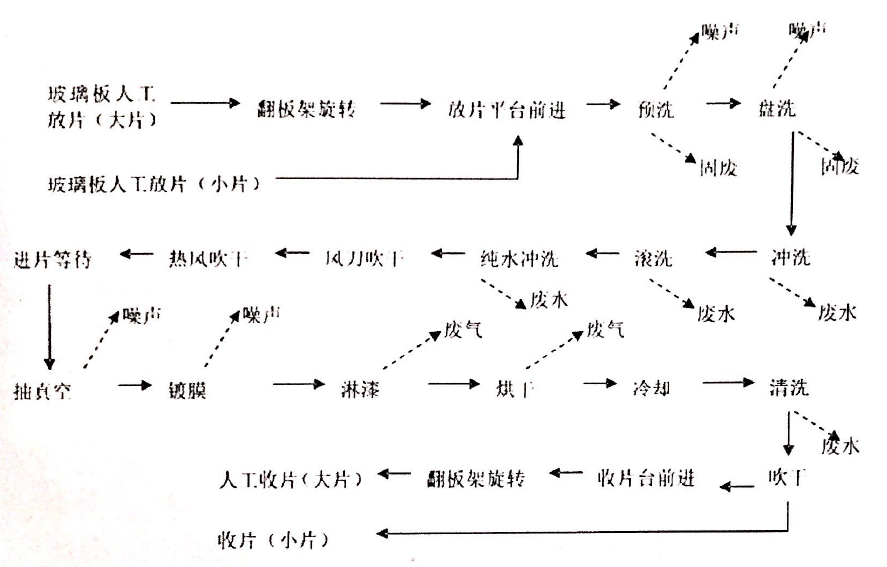 图2 工艺流程及产污环节图工艺流程简述：该项目采用工艺为磁控溅射铝镜深加工+淋漆、烘干、冷却工艺。玻璃板人工方片（大片）—翻板架旋转—放片平台前进（玻璃板人工放小片）—预洗—盘洗—冲洗—滚洗—纯水冲洗—风刀吹干—热风吹干—进片等待—抽真空—镀膜―淋漆—烘干—冷却—清洗—吹干（小片收片）—收片台前进—翻板架旋转—人工收片（大片）。真空镀膜室分为9个室，分别是前预抽室（2个室）、前缓冲室、前隔离室、镀膜室、后隔离室、后缓冲室、后粗抽室（2个室）。9、项目变更情况表7 项目变更情况表根据《关于印发〈污染影响类建设项目重大变动清单（试行）〉的通知》（环办评价函〔2020〕688号）及《新疆维吾尔自治区环境影响评价管理中建设项目重大变动界定程序规定》，本项目变更情况不属于重大表更，具备验收条件。主要污染源、污染物处理和排放（附处理流程示意图，标出废水、废气、厂界噪声监测点位）1、污染源及治理措施1.1废气该项目生产废气主要为淋漆及烘干工序产生的有机废气，淋漆和烘干工段共用一套废气处理装置，废气经过滤棉吸附处理漆雾、活性炭吸附处理挥发性有机物后，非甲烷总烃达到国家《大气污染物综合排放标准》（GB16297-1996）中二级标准，经15米高排气筒达标排放。1.2废水（1）生活污水生活污水中主要污染物为COD、BOD5、SS、氨氮，园区拉依苏工业园区污水处理厂已建成投入使用，排入污水管网依托拉依苏工业园区污水处理厂对污水进行处理。（2）设备及车间地面冲水现有项目生产过程中需定期对车间地面及部分设备进行清洗，废水中主要污染物为悬浮物，此部分废水排入污水管网依托拉依苏工业园区污水处理厂对污水进行处理。1.3噪声本项目噪声主要为生产设备运行噪声及运输车辆噪声，生产设备运行在噪声为连续性噪声，运输车辆噪声为非连续性噪声。项目区生产设备全部置于室内，经过衰减及建筑物隔音后，厂界噪声能够满足《工业企业厂界环境噪声排放标准》（GB12348-2008）中3类标准限值要求。1.4固体废物职工日常生活产生生活垃圾。生活垃圾集中收集，由环卫部门统一清运处理。项目破损玻璃集中收集后回用于生产；油漆空瓶、废活性炭、废过滤棉属于危险废物，暂存于危险废物暂存场所，定期全部移交有危废处理资质的单位进行无害化处理，并严格执行危险废物转移联单制度；包装材料、不合格产品集中收集后外售。2、环保投资及“三同时”落实情况2.1环保投资一览表本项目设计总投资500万元，环保投资22万元，实际总投资为500万元，环保投资为25万元。实际环保投资情况见表8。表8 环保投资情况一览表2.2“三同时”落实情况检查结果批复意见及项目落实情况表9。表9 环评批复及执行情况一览表建设项目环境影响报告表主要结论及审批部门审批决定：1、环评结论及建议1.1评价结论1.1.1项目概况新疆光耀玻璃科技有限公司公司投资500万元在现有厂区内建设年产260万㎡高档铝镜深加工生产线项目。本项目不新建建筑物，利用现有项目的现有库房进行生产，不新建生产车间。本项目依托现有项目的部分辅助工程（生活福利设施、化验室、维修设施等）、污水处理工程（化粪池）、公用工程。项目建设规模为年生产高档铝镜260万㎡。1.2产业政策、规划符合性和选址符合性本项目行业类别制镜及类似品加工B3057，属于《产业结构调整指导目录（2011年本）（2013年修订）》第一类“鼓励类”第十二项“建材”第2条“2、玻璃深加工工艺装备技术开发与应用”。本项目生产设备不属于国家有关部门规定的“工商投资领域制止重复建设目录”，且采用先进的生产设备和生产工艺，清洁水平较高。因此，本项目符合国家的产业政策。项目建设不属于《限制用地项目目录（2012年本）》和《禁制用地项目目录（2012年本）》的限制或禁止项目，项目用地属于工业用地，符合国家土地政策要求。本项目位于巴州轮台县拉依苏工业园区，经调查轮台县主导风向为东北风，项目周围1000m范围内没有居住区，项目区工程地质条件良好，因此本项目符合规划要求。项目处于巴州轮台县拉依苏工业园区，拉依苏化工园区发展石油化工、天然气化工、煤化工、盐化工和精细化工五个行业，形成化工产业集群。拉依苏化工区内共布置五大产业区，分别为煤化工区、新型建材区、石油化工区、天然气化工区、盐化工区。本项目所在区为石油化工区，符合园区规划要求。1.3项目所在地区环境质量现状评价（1）大气环境质量现状评价区域环境空气中SO2、NO2、TSP、PM10四项污染物各监测点日均监测值均满足《环境空气质量标准》（GB3095-1996）的二级标准要求；评价区域环境空气中H2S和NH3各监测点小时监测值均未出现超标情况，项目区环境空气现状质量现状总体情况尚好。（2）水环境质量现状迪娜河轮台县大桥断面水质硫酸盐指标超标，超标倍数为0.68；总氮指标超标，超标倍数为0.58；其他指标均符合《地表水环境质量标准》（GB3838-2002）II类标准。硫酸盐超标的原因与所在区域地表盐碱含量较高有关，属自然因素造成；总氮（3）噪声环境质量现状各监测点噪声值昼间与夜间的监测结果均符合《声环境质量标准》（GB3096-2008）中3类声功能区噪声限值，评价区域声环境质量良好。（5）生态环境项目所在区域为砂砾质荒漠植被，植被稀疏而简单，多属肉汁、深根、耐旱的小半灌木和灌木荒漠植被，如猪毛菜和零星分布的白刺、琵琶柴、合头草等。因常年干旱缺水，植物衍生生长缓慢，盖度不足1%。1.4营运期环境影响评价结论1.4.1废气本项目废气主要是淋漆及烘干工序中产生的有机废气。根据建设单位提供资料，项目使用水性油漆200t。项目淋漆工段和淋漆烘干工段共用一套过滤棉+活性炭吸附装置（过滤棉吸附处理淋漆过程中产生的漆雾，活性炭吸附处理挥发性有机物）处理有机废气，项目淋漆工段和淋漆烘干工段年运行时间为6000h，配套风机量为2000m3/h，活性炭对挥发性有机物的处理效率在85%以上，废气经上述措施处理后经15m高排气筒高空排放。满足《大气污染物综合排放标准》（GB16297-1996）中大气污染物排放限值要求，即非甲烷总烃最高允许排放浓度120mg/m3，最高允许排放速率10kg/h，对大气污染物对环境影响较小。1.4.2噪声对本项目边界噪声预测监测结果表明，在采取必要的隔声降噪措施后，本项目改扩建后噪声预测值均可达到《工业企业厂界环境噪声排放标准》（GB12348-2008）3类标准限值。1.4.2废水本项目废水依托现有项目化粪池排放浓度分别为CODCr315mg/L，BOD568.25mg/L，SS150mg/L，NH3-N25.705mg/L，可满足《污水综合排放标准》（GB8978-1996）三级标准。本项目废水经现有项目化粪池预处理后全部由槽车拉运至轮台县污水处理厂处理，不外排；待园区拉依苏工业园区污水处理厂建成后，则依托拉依苏工业园区污水处理厂对污水进行处理。对周围环境影响不大。1.4.4固体废物本项目固体废物主要为生产固体废物、生活垃圾。项目营运后产生生活垃圾约3.75t/a，生活垃圾由于含较多有机质，易于腐烂，腐烂时产生恶臭、H2S等有害气体，滋生蚊蝇等，易严重影响周边环境；应统一收集后，由环卫部门定时统一处置。生产固体废物主要为原材料包装纸、不合格产品，项目产生的包装纸及不合格产品约33t/a，可由废品回收站回收：项目破损玻璃产生量为13500m2/a，全部回收利用，不外排；项目油漆空瓶产生量为0.75t/a，废活性炭年产生量为0.85t/a，废过滤棉年产生量0.2t/a属于危险废物，建设单位把危险废物交由有资质单位处理。本项目产生的固体废物能够得到有效的处理和利用，对周围环境影响较小，固体废物防治措施可行。综上所述，该项目只要切实落实报告表中提出的各项防治措施要求，严格执行各项污染物的排放标准，积极有效地进行治理和防范，并使各项污染物达标排放，从环境保护角度考虑，该项目的建设是可行的。.1.5总量控制根据工程分析，本项目纳入总量控制的因子主要是CODCr、氨氮。由于本项目废水经厂区化粪池处理后在园区污水处理厂建成前，项目产生少量污水经化粪池预处理后全部由槽车拉运至轮台县污水处理厂处理，不外排；待园区污水处理厂建成后，则依托园区污水处理厂对污水进行处理。所以CODCr、氨氮总量由当地或园区污水处理厂统一控制总量，为了不重复计算，不单独考虑。因此本项目不需要新增总量。1.6综合评价结论综上所述，该项目只要切实落实报告表中提出的各项防治措施，严格执行各项污染物的排放标准，积极有效地进行污染治理和防范，并使各项污染物达标排放，从环境保护角度考虑，该项目的建设是可行的。1.7建议1、加强环境保护宣传教育，提高全体员工的环境保护意识。加强环境管理，切实落实各项污染防治措施，确保各类污染物达标排放。2、严格执行各项环境保护法律、法规和政策的规定，并接受环保部门不定期的监督检查。3、拟建项目的技术指标应符合园区规划部门的有关规定要求。4、加强环保宣传教育，自觉维护项目区生态环境和景观设施，杜绝破坏生态环境的不良行为。5、认真落实环保设施的“三同时”，按要求申请环境管理部门]对环保设施进行验收，并随时接受环保部门的不定期监督检查。2、环评批复内容新疆光耀玻璃科技有限公司：你公司报送的由新疆广清源环保技术有限公司编制的《新疆光耀玻璃科技有限公司年产260万平方米高档铝镜深加工项目环境影响报告表》（以下简称“报告表”）、轮台县环保局“关于新疆光耀玻璃科技有限公司年产260万平方米高档铝镜深加工项目环境影响报告表的初审意见”（轮环发[2018]44号）及“申请报告”均已收悉，经我局研究，批复如下：一、该项目位于新疆光耀玻璃科技有限公司480吨/天优质浮法Low-e玻璃原片生产线厂区内，中心地理坐标为：东经：84°2′24″，北纬：41°48′46″，项目东侧、南侧为新疆光耀玻璃科技有限公司原料堆放场地，西侧20米为厂区围墙，北侧为厂区空地至围墙。该项目不新建建筑物，利用新疆光耀玻璃科技有限公司现有库房进行改建，不新建，生产车间，拟依托新疆光耀玻璃科技有限公司现有生产车间、部分辅助工程、环保工程及公用工程，新建年生产高档铝镜260万平方米生产线一条，配套建设固废治理、噪声防治和废气治理设施。该项目采用工艺为磁控溅射铝镜深加工+淋漆、烘干、冷却工艺。玻璃板人工方片（大片）—翻板架旋转—放片平台前进（玻璃板人工放小片）—预洗—盘洗—冲洗—滚洗—纯水冲洗—风刀吹干—热风吹干—进片等待—抽真空—镀膜—淋漆—烘干—冷却—清洗—吹干（小片收片）—收片台前进—翻板架旋转—人工收片（大片）。真空镀膜室分为9个室，分别是前预抽室（2个室）、前缓冲室、前隔离室、镀膜室、后隔离室、后缓冲室、后粗抽室（2个室）。年消耗原辅材料：玻璃原片270万平方米、水性油漆200吨、铝靶材36支、水9972吨、电39.88万度、蒸汽12000吨。项目总投资500万元，其中环保投资22万元，占总投资的4.4%，新增劳动定员30人，均不在厂区内食宿，生产人员实行三班工作制，每班工作8小时，全年有效运行日250天。冬季供暖及生产工艺用热依托已有1台5吨余热锅炉供热。依据“新疆光耀玻璃科技有限公司年产260万平方米高档铝镜深加工项目环境影响报告表”的评价结论，轮台县环保局对该项目环评报告表的初审意见，该项目在严格落实“报告表”各项生态和环保措施的前提下，我局同意该项目按报告表所列建设项目的性质、规模、地点、生产工艺及环境保护措施建设。二、项目在建设及运营中要严格落实环评报告表中提出的各项环境保护和污染防治措施，认真执行环保“三同时”制度，确保各类污染物稳定达标排放，随时接受环保部门的监督检查，并重点做好以下工作：1.严格落实施工期各项污染防治措施，使用环保新型材料，施工区域及时清洁，确保室内污染物浓度达到国家《室内空气质量标准》（GB/T18883-2002）中相关要求。2.认真落实施工期噪声污染防治措施，生产设备的安装必须在密闭的厂房内进行，合理布局施工设施，减少设备安装噪声对周围环境的影响；设备安装中产生的少量废弃包装，分类收集后，交由废品回收站回收后再利用。项目施工人员依托当地设施解决就餐与如厕问题，日常生活排放的生活污水进入厂区已有污水管网；项目工程竣工后应立即拆除各种临时施工设施，将所有废弃物清运至垃圾场填埋处置。3、该项目生产废水主要为玻璃原片清洗废水、车间地面及部分设备清洗废水，生产、生活废水依托项目区已有化粪池处理后，定期由槽车拉运至轮台县污水处理厂处理，严禁外排。待园区污水处理厂建成后，排入园区污水管网，进一步做深度处理。定期检查污水处理设施及排污管道，防止污水渗漏污染，并严格按照环保要求做好污水清运记录。4、该项目生产废气主要为淋漆及烘干工序产生的有机废气，淋漆和烘干工段共用一套废气处理装置，废气经过滤棉吸附处理漆雾、活性炭吸附处理挥发性有机物后，非甲烷总烃达到国家《大气污染物综合排放标准》（GB16297-1996）中二级标准，经15米高排气筒达标排放。5、生产全过程在封闭厂房内进行，钢窗安装玻璃并加橡胶密封条；选用低噪声设备并合理布局，对各类设备噪声源采用有效的减振、隔声、消音等降噪措施，机电设备安装在符合隔振设计要求的混凝土基座上；定期开展设备的维护和保养，防止设备故障形成的非正常生产噪声；加强运输车辆管理，合理安排进出厂区的时间；科学装卸物料，控制作业速度，轻拿轻放，尽量降低物料卸载的落差，确保厂界噪声达到《工业企业厂界环境噪声排放标准》（GB12348-2008）3类标准。6、按照“减量化、资源化、无害化”处理原则，项目破损玻璃集中收集后回用于生产；油漆空瓶、废活性炭、废过滤棉属于危险废物，暂存于危险废物暂存场所，定期全部移交有危废处理资质的单位进行无害化处理，并严格执行危险废物转移联单制度；包装材料、不合格产品集中收集后外售，生活垃圾经分类收集后，交由环卫部门定时统一处置。7、严格按照“报告表”要求，成品应规范整齐的摆放于仓库内，规范设置各类排污口，树立标识牌。8、设置专门的环保机构，配备1-2名专职环境管理人员，负责日常环境管理和环境监测严格环保设施操作规程，做好运行记录，对生产设备和除尘设施进行定期检修，发现隐患及时处理，杜绝盲目生产造成非正常工况及事故排放对环境产生影响。9、加强项目环境风险防范，制定事故状态下环境风险应急预案和污染防治措施，加强工作人员业务培训、环境风险意识培训，做好环境应急物资储备，避免生产事故引发环境污染。出现突发性环境污染事件及时向当地环境保护行政主管部门报告。三、持续开展清洁生产审核，不断完善生产工艺，逐步采用先进的生产工艺和污染防治措施，从工艺上削减污染物的产生量和排放量，实现节能、降耗、减排目标。四、该项目污染物排放总量纳入城市生活污染源总量控制指标内，污染物排放总量从轮台县生活源总量指标中解决。五、该项目日常监管由轮台县环保局负责，巴州环境监察支队不定期抽查。项目建成后，按照要求委托第三方检测机构开展环保“三同时”验收工作，自行组织环保验收，并将验收结果公示后同时报备我局和轮台县环保局，验收合格后方可正式投入运营。六、你公司应在收到本批复后20个工作日内，将批准后的报告表送至轮台县环境保护局，并按规定接受各级环境保护行政主管部门的监督检查。验收监测质量保证及质量控制：1、质量保证措施本项目委托新疆中测测试有限责任公司进行了环保验收现场监测。现场监测期间为保证监测数据的有效性，按照《大气污染物无组织排放监测技术导则》（HJ/T55-2000）、《环境空气质量手工监测技术规范》（HJ/T194-2005）、《工业企业厂界环境噪声排放标准》（GB12348-2008）等规定，对监测的全过程进行质量保证和控制。（1）参加验收监测的技术人员，经过技术培训考核，持证上岗。（2）使用的监测仪器设备经计量部门检定合格，并在有效期内。（3）监测数据严格实行三级审核制度，经过校对、校核，最后由技术总负责人审定。（4）监测期间，同步调查（记录）生产状况、环保设施运行状况，保证检测期间生产负荷在规定范围内和环保设施处于正常运行状态。（5）合理布设监测点位，确保各监测点位布设的科学性和可比性；（6）尽量避免被测排放物中共存污染物因子对仪器分析的交叉干扰；被测排放物的浓度在仪器测试量程的有效范围即仪器量程的30%～70%之间。（7）声级计在测试前后用标准声源进行校准，测量前后仪器的灵敏度相差不大于0.5dB。2、执行标准2.1噪声本项目噪声执行《工业企业厂界环境噪声排放标准》（GB12348-2008）中3类标准限值要求。评价标准见表10。表10 工业企业厂界环境噪声排放标准 单位：dB（A）2.2废气本项目废气执行《大气污染物综合排放标准》（GB16297-1996）表2中非甲烷总烃排放限值。评价标准见表11。表11 大气污染物综合排放浓度限值验收监测内容：1、监测内容根据生产运行和厂界情况，本项目噪声监测内容见表12，监测点位示意图见附图4。表12 噪声监测内容本项目验收监测当天风向为东北风，废气监测内容见表13，监测点位示意图见附件3。表13 废气监测内容2、监测方法本项目噪声、有组织废气监测方法见表14。表14 监测分析方法验收监测期间生产工况记录：根据《建设项目竣工环境保护验收技术指南污染影响类》（生态环境部公告2018年第9号，2018.5.15）要求，验收期间本项目主体工程工况稳定、环境保护设施运行正常各项环境保护设施基本建成，目前已具备检测验收的条件。验收监测结果：1、噪声监测结果本项目厂界噪声监测结果见表15。表15 噪声监测结果统计表 单位：dB（A）由表13可以看出，该项目昼间和夜间等效声级测定值可达《工业企业厂界环境噪声排放标准》（GB12348-2008）中3类环境噪声排放限值要求。2、有组织废气监测结果本项目无组织废气监测结果见表16。表16 有组织废气监测结果统计表 单位：mg/m³由表16可以看出，该项目厂界无组织废气排放浓度可达到《大气污染物综合排放标准》（GB16297-1996）中非甲烷总烃限值要求。3、主要污染物总量控制核算根据本项目特点及污染物排放情况，确定本项目污染物无总量控制指标。验收监测结论：1、项目概况新疆光耀玻璃科技有限公司公司投资500万元在现有厂区内建设年产260万㎡高档铝镜深加工生产线项目。本项目不新建建筑物，利用现有项目的现有库房进行生产，不新建生产车间。本项目依托现有项目的部分辅助工程（生活福利设施、化验室、维修设施等）、污水处理工程（化粪池）、公用工程。项目建设规模为年生产高档铝镜260万㎡。2、环保设施建设情况废水：该项目生产废水主要为玻璃原片清洗废水、车间地面及部分设备清洗废水，生产、生活废水排入园区污水管网最终进入拉依苏工业园污水处理厂。定期检查污水处理设施及排污管道，防止污水渗漏污染，并严格按照环保要求做好污水清运记录。废气：该项目生产废气主要为淋漆及烘干工序产生的有机废气，淋漆和烘干工段共用一套废气处理装置，废气经过滤棉吸附处理漆雾、活性炭吸附处理挥发性有机物后，非甲烷总烃达到国家《大气污染物综合排放标准》（GB16297-1996）中二级标准，经15米高排气筒达标排放，有组织废气可满足《大气污染物综合排放标准》（GB16297-1996）中非甲烷总烃有组织废气限值。噪声：本项目噪声主要为生产设备运行噪声及运输车辆噪声，生产设备运行在噪声为连续性噪声，运输车辆噪声为非连续性噪声。项目区生产设备全部置于室内，经过衰减及建筑物隔音后，厂界噪声能够满足《工业企业厂界环境噪声排放标准》（GB12348-2008）中3类标准限值要求。固体废物：职工日常生活产生生活垃圾。生活垃圾集中收集，由环卫部门统一清运处理。项目破损玻璃集中收集后回用于生产；油漆空瓶、废活性炭、废过滤棉属于危险废物，暂存于危险废物暂存场所，定期全部移交有危废处理资质的单位进行无害化处理，并严格执行危险废物转移联单制度；包装材料、不合格产品集中收集后外售。3、污染物排放监测结果（1）噪声：验收监测期间，厂界噪声4个监测点，昼间噪声最大值为51.1dB（A），夜间噪声最大值为45.9dB（A），监测期间噪声值均满足《工业企业厂界环境噪声排放标准》（GB12348-2008）中3类环境噪声排放限值（昼间65dB（A），夜间55dB（A））。（2）有组织废气：验收监测期间，厂界有组织非甲烷总烃最大浓度为1.20mg/m3，能达到《大气污染物综合排放标准》（GB16297-1996）中表2有组织排放限值要求120mg/m3。4、验收综合结论新疆光耀玻璃科技有限公司年产260万平方米高档铝镜深加工建设项目执行了环境影响评价和环保“三同时”管理制度，落实了环评报告表提出的环保措施及批复要求，经现场监测，项目运营期噪声、废气能够达标排放，固废及废水能够得到妥善处理，对照《建设项目竣工环境保护验收暂行办法》，项目符合竣工环境保护验收条件，建议通过竣工环保验收。5、建议（1）严格遵守国家环境保护的法律、法规，认真搞好宣传和教育工作，提高全体职工的环保意识，配合环保部门不定期的监督检查。（2）加强对生产设备的日常管理和维护，落实监测计划，确保污染物达标排放。（3）按照排污许可证要求进行监测与填报。建 设 项 目项目名称项目名称新疆光耀玻璃科技有限公司年产260万平方米高档铝镜深加工项目新疆光耀玻璃科技有限公司年产260万平方米高档铝镜深加工项目新疆光耀玻璃科技有限公司年产260万平方米高档铝镜深加工项目新疆光耀玻璃科技有限公司年产260万平方米高档铝镜深加工项目新疆光耀玻璃科技有限公司年产260万平方米高档铝镜深加工项目新疆光耀玻璃科技有限公司年产260万平方米高档铝镜深加工项目新疆光耀玻璃科技有限公司年产260万平方米高档铝镜深加工项目新疆光耀玻璃科技有限公司年产260万平方米高档铝镜深加工项目新疆光耀玻璃科技有限公司年产260万平方米高档铝镜深加工项目建设地点建设地点新疆巴州轮台县拉依苏工业园区新疆巴州轮台县拉依苏工业园区新疆巴州轮台县拉依苏工业园区新疆巴州轮台县拉依苏工业园区新疆巴州轮台县拉依苏工业园区新疆巴州轮台县拉依苏工业园区新疆巴州轮台县拉依苏工业园区新疆巴州轮台县拉依苏工业园区新疆巴州轮台县拉依苏工业园区新疆巴州轮台县拉依苏工业园区建 设 项 目行业类别行业类别B3057制镜及类似品加工B3057制镜及类似品加工B3057制镜及类似品加工B3057制镜及类似品加工B3057制镜及类似品加工B3057制镜及类似品加工B3057制镜及类似品加工B3057制镜及类似品加工B3057制镜及类似品加工建设性质建设性质口新建          ■改扩建          口技术改造口新建          ■改扩建          口技术改造口新建          ■改扩建          口技术改造口新建          ■改扩建          口技术改造口新建          ■改扩建          口技术改造口新建          ■改扩建          口技术改造口新建          ■改扩建          口技术改造口新建          ■改扩建          口技术改造口新建          ■改扩建          口技术改造口新建          ■改扩建          口技术改造建 设 项 目设计生产能力设计生产能力年产260万平方米高档铝镜年产260万平方米高档铝镜年产260万平方米高档铝镜年产260万平方米高档铝镜年产260万平方米高档铝镜年产260万平方米高档铝镜年产260万平方米高档铝镜年产260万平方米高档铝镜年产260万平方米高档铝镜实际生产能力实际生产能力年产260万平方米高档铝镜环评单位环评单位新疆广清源环保技术有限公司新疆广清源环保技术有限公司新疆广清源环保技术有限公司新疆广清源环保技术有限公司新疆广清源环保技术有限公司新疆广清源环保技术有限公司新疆广清源环保技术有限公司建 设 项 目环评文件审批机关环评文件审批机关巴州环境保护局巴州环境保护局巴州环境保护局巴州环境保护局巴州环境保护局巴州环境保护局巴州环境保护局巴州环境保护局巴州环境保护局审批文号审批文号巴环评价函〔2018〕54号环评文件类型环评文件类型环评报告表环评报告表环评报告表环评报告表环评报告表环评报告表环评报告表建 设 项 目开工日期开工日期2018年5月2018年5月2018年5月2018年5月2018年5月2018年5月2018年5月2018年5月2018年5月竣工日期竣工日期2018年8月排污许可证申领时间排污许可证申领时间///////建 设 项 目环保设施设计单位环保设施设计单位/////////环保设施施工单位环保设施施工单位/本工程排污许可证编号本工程排污许可证编号///////建 设 项 目验收单位验收单位新疆中测环保科技有限公司新疆中测环保科技有限公司新疆中测环保科技有限公司新疆中测环保科技有限公司新疆中测环保科技有限公司新疆中测环保科技有限公司新疆中测环保科技有限公司新疆中测环保科技有限公司新疆中测环保科技有限公司环保设施监测单位环保设施监测单位新疆中测测试有限责任公司新疆中测测试有限责任公司新疆中测测试有限责任公司验收监测时工况验收监测时工况验收监测时工况验收监测时工况建 设 项 目投资总概算（万元）投资总概算（万元）500500500500500500500500500环保投资总概算（万元）环保投资总概算（万元）22所占比例（%）所占比例（%）4.44.44.44.44.44.44.4建 设 项 目实际总投资（万元）实际总投资（万元）500500500500500500500500500实际环保投资（万元）实际环保投资（万元）25所占比例（%）所占比例（%）5.05.05.05.05.05.05.0建 设 项 目废水治理（万元）废水治理（万元）/废气治理（万元）废气治理（万元）废气治理（万元）15噪声治理（万元）噪声治理（万元）噪声治理（万元）5固废治理（万元）固废治理（万元）6绿化及生态（万元）绿化及生态（万元）//其它（万元）其它（万元）其它（万元）//建 设 项 目新增废水处理设施能力新增废水处理设施能力/////////新增废气处理设施能力新增废气处理设施能力/年平均工作时年平均工作时250天250天250天250天250天250天250天运营单位运营单位运营单位新疆光耀玻璃科技有限公司新疆光耀玻璃科技有限公司新疆光耀玻璃科技有限公司运营单位社会统一信用代码（或组织机构代码）运营单位社会统一信用代码（或组织机构代码）运营单位社会统一信用代码（或组织机构代码）运营单位社会统一信用代码（或组织机构代码）运营单位社会统一信用代码（或组织机构代码）运营单位社会统一信用代码（或组织机构代码）运营单位社会统一信用代码（或组织机构代码）运营单位社会统一信用代码（或组织机构代码）91652822795759706K验收时间验收时间2022年7月2022年7月2022年7月2022年7月2022年7月2022年7月2022年7月污染物排放达标与总量控制（工业建设项目详填）污染物污染物原有排放量（1）原有排放量（1）本期工程实际排放浓度（2）本期工程允许排放浓度（3）本期工程允许排放浓度（3）本期工程允许排放浓度（3）本期工程产生量（4）本期工程自身削减量（5）本期工程自身削减量（5）本期工程实际排放量（6）本期工程核定排放总量（7）本期工程“以新带老”削减量（8）全厂实际排放总量（9）全厂核定排放总量（10）全厂核定排放总量（10）区域平衡替代削减量（11）区域平衡替代削减量（11）排放增减（12）排放增减（12）排放增减（12）污染物排放达标与总量控制（工业建设项目详填）废水废水////////////////////污染物排放达标与总量控制（工业建设项目详填）化学需氧量化学需氧量////////////////////污染物排放达标与总量控制（工业建设项目详填）氨氮氨氮////////////////////污染物排放达标与总量控制（工业建设项目详填）石油类石油类////////////////////污染物排放达标与总量控制（工业建设项目详填）废气废气////////////////////污染物排放达标与总量控制（工业建设项目详填）二氧化硫二氧化硫////////////////////污染物排放达标与总量控制（工业建设项目详填）烟尘烟尘////////////////////污染物排放达标与总量控制（工业建设项目详填）工业粉尘工业粉尘////////////////////污染物排放达标与总量控制（工业建设项目详填）氮氧化物氮氧化物////////////////////污染物排放达标与总量控制（工业建设项目详填）工业固体废物工业固体废物////////////////////污染物排放达标与总量控制（工业建设项目详填）与本项目有关的其他特征污染物/////////////////////污染物排放达标与总量控制（工业建设项目详填）与本项目有关的其他特征污染物/////////////////////污染物排放达标与总量控制（工业建设项目详填）与本项目有关的其他特征污染物/////////////////////